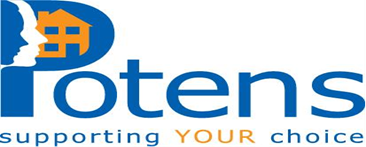 BOOKING FORM:  Please complete this booking form making sure you complete all sections. This booking form must then be returned to: Sarah KingtonI understand it is my responsibility to ensure that these forms are completed and returned to the address by:Signed:Date:If you have any queries please call Sarah Kington on 01305-779979 at Bay House or email sarah.kington@potens-uk.comName of Parent/Carer Email Address Telephone NumbersName of young person Date of Birth DATEACTIVITYACTIVITYCOST